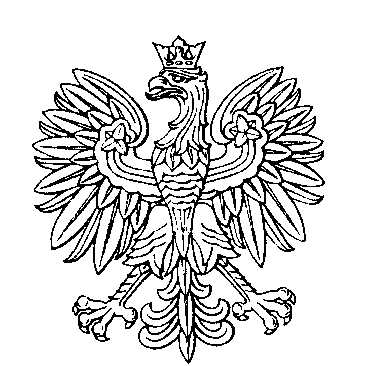 OBWODOWA KOMISJA WYBORCZA NR 1w gminie KołbaskowoOBWODOWA KOMISJA WYBORCZA NR 2w gminie KołbaskowoOBWODOWA KOMISJA WYBORCZA NR 3w gminie KołbaskowoOBWODOWA KOMISJA WYBORCZA NR 4w gminie KołbaskowoOBWODOWA KOMISJA WYBORCZA NR 5w gminie KołbaskowoOBWODOWA KOMISJA WYBORCZA NR 6w gminie KołbaskowoOBWODOWA KOMISJA WYBORCZA NR 7w gminie KołbaskowoOBWODOWA KOMISJA WYBORCZA NR 8w gminie KołbaskowoOBWODOWA KOMISJA WYBORCZA NR 9w gminie KołbaskowoOBWODOWA KOMISJA WYBORCZA NR 10w gminie KołbaskowoOBWODOWA KOMISJA WYBORCZA NR 11w gminie KołbaskowoOBWODOWA KOMISJA WYBORCZA NR 12w gminie KołbaskowoOBWODOWA KOMISJA WYBORCZA NR 13w gminie KołbaskowoSKŁAD KOMISJI:Przewodniczący	Izabela Elżbieta PisarukZastępca Przewodniczącego	Aneta Katarzyna PietrzakCZŁONKOWIE:SKŁAD KOMISJI:Przewodniczący	Aniela SzerszeńZastępca Przewodniczącego	Aneta WyszywanaCZŁONKOWIE:SKŁAD KOMISJI:Przewodniczący	Agata MakuchZastępca Przewodniczącego	Iwona BatógCZŁONKOWIE:SKŁAD KOMISJI:Przewodniczący	Beata Krystyna SypniewskaZastępca Przewodniczącego	Małgorzata ŁacheckaCZŁONKOWIE:SKŁAD KOMISJI:Przewodniczący	Anita Małgorzata SztadilówZastępca Przewodniczącego	Klementyna LipińskaCZŁONKOWIE:SKŁAD KOMISJI:Przewodniczący	Sandra Melania DanilukZastępca Przewodniczącego	Urszula KselCZŁONKOWIE:SKŁAD KOMISJI:Przewodniczący	Oliwia Izabella TyszkaZastępca Przewodniczącego	Izabela Ewa GujgoCZŁONKOWIE:SKŁAD KOMISJI:Przewodniczący	Władysława BiałoskórskaZastępca Przewodniczącego	Agnieszka JanuszewskaCZŁONKOWIE:SKŁAD KOMISJI:Przewodniczący	Małgorzata Krystyna SzczudłoZastępca Przewodniczącego	Małgorzata Halina KubajCZŁONKOWIE:SKŁAD KOMISJI:Przewodniczący	Magdalena Katarzyna DziaczekZastępca Przewodniczącego	Renata GryciukCZŁONKOWIE:SKŁAD KOMISJI:Przewodniczący	Marta BernatowiczZastępca Przewodniczącego	Anna MarczakCZŁONKOWIE:SKŁAD KOMISJI:Przewodniczący	Mario CardinaliZastępca Przewodniczącego	Jerzy Wojciech BernatowiczCZŁONKOWIE:SKŁAD KOMISJI:Przewodniczący	Joanna Barbara NausZastępca Przewodniczącego	Ewa ŻamoićCZŁONKOWIE: